PANSİYON TALİMATNAMESİ2023-2024 EĞİTİM ÖĞRETİM YILIAbdulkadir Özcan Fen ve Sosyal Bilimler Proje Anadolu İmam Hatip Lisesi’nin yatılıProgramı; öğrencilerin sosyal, psikolojik ve akademik yönlerden gelişmelerine yöneliktir. Bu amaçla dürüstlük, karşılıklı saygı, sorumluluk, olumlu iletişim ve iş birliği ilkelerine dayalı, gençlerin birbirlerinin haklarına, ihtiyaçlarına ve mülkiyetine duyarlı ve saygılı olduğu, öğrenimi teşvik edici bir ortam        oluşturmaya çalışmaktayız.Bu talimatname “Milli Eğitim Bakanlığı Okul Pansiyon Yönetmeliği’nin” 32’inci maddesi gereği aynı yönetmeliğin 37-38-39 ve 40’ıncı maddelerine göre hazırlanmıştır.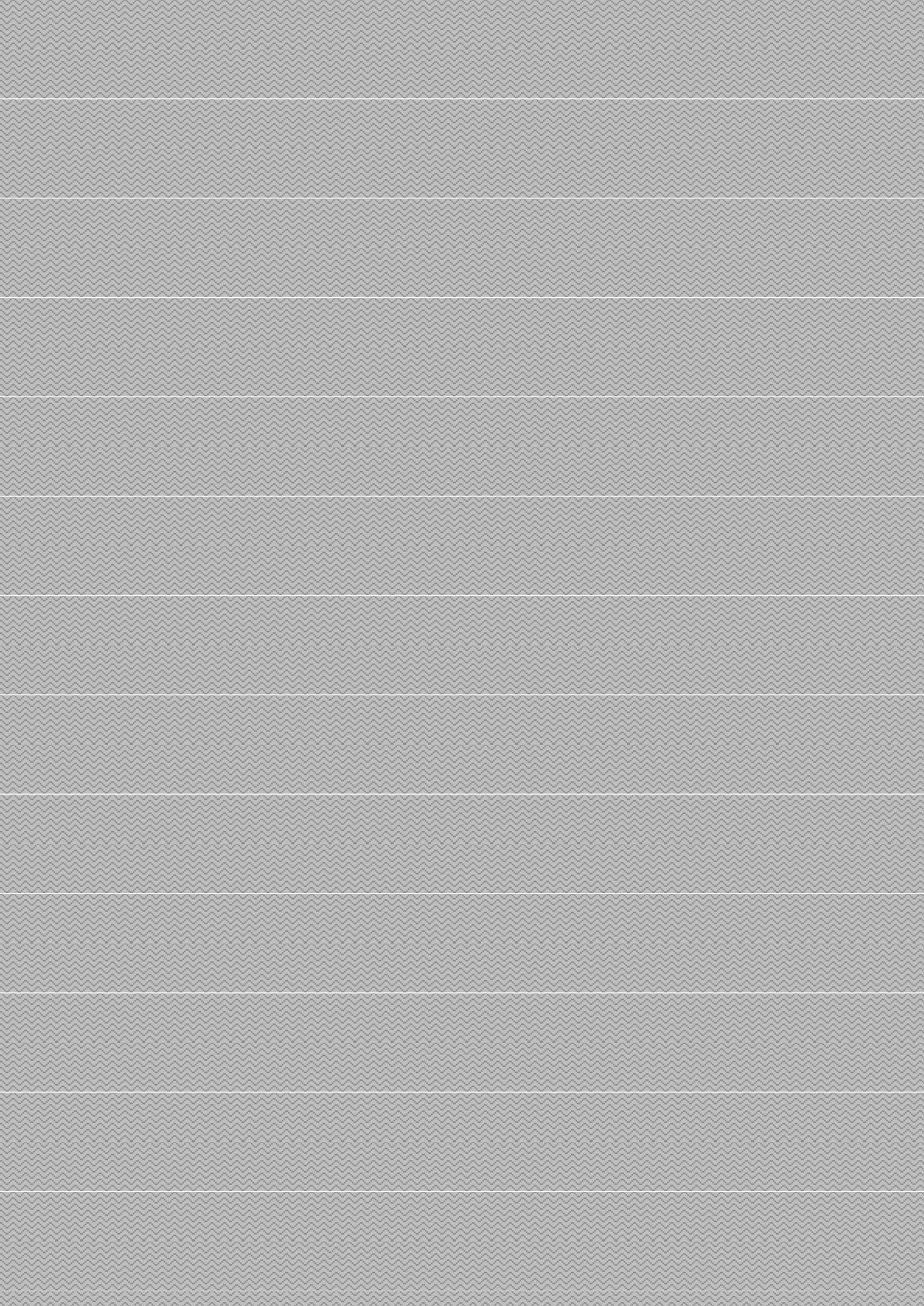 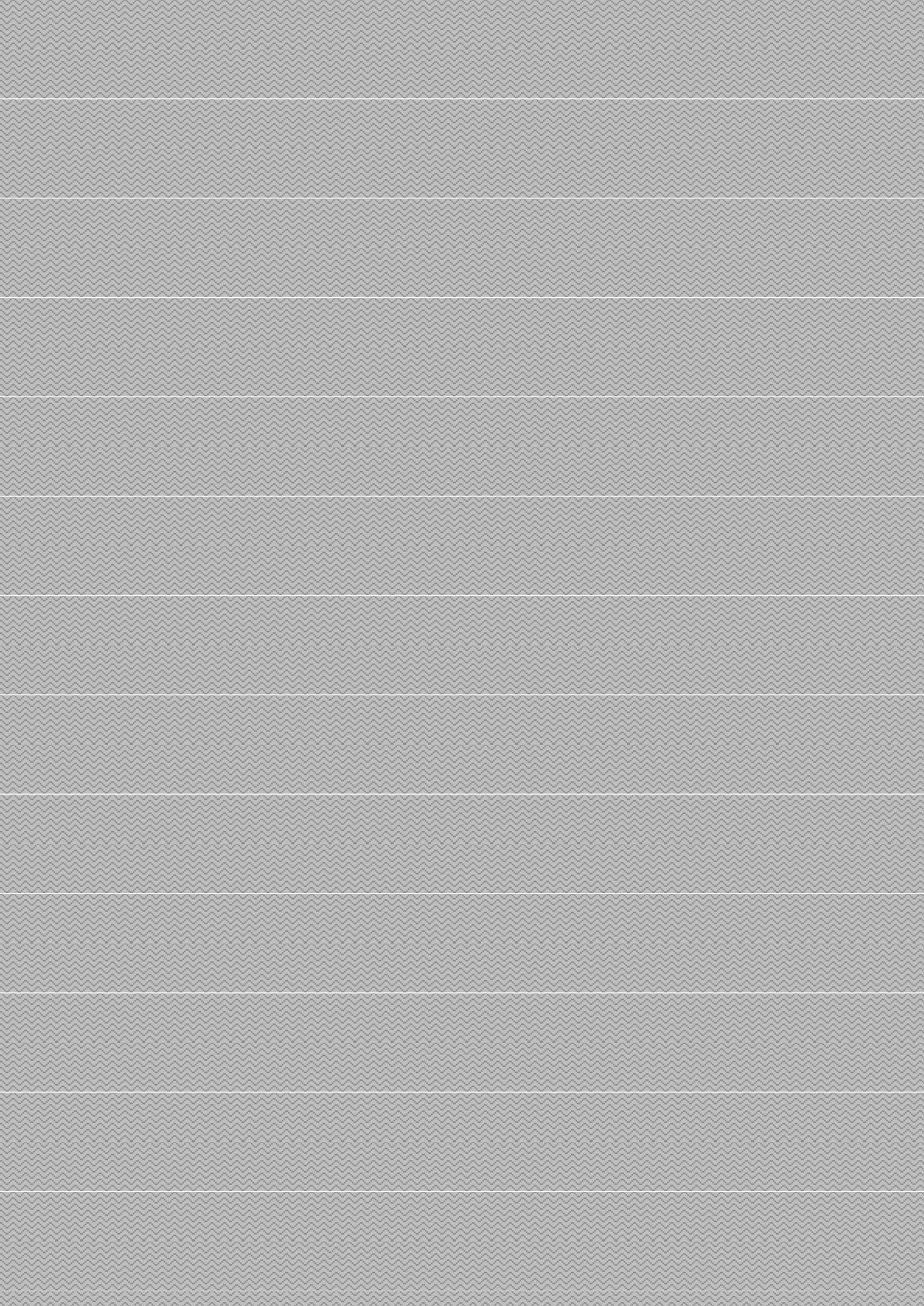       Seyfettin CERİT Okul MüdürüTCKIRŞEHİR VALİLİĞİABDULKADİR ÖZCAN FEN VE SOSYAL BİLİMLER PROJE ANADOLU İMAM HATİP LİSESİPANSİYON TALİMATNAMESİAmaç, Dayanak ve TanımlarMADDE 1- Talimatname AmacıBu yönergenin amacı Kırşehir Abdulkadir Özcan Anadolu İmam Hatip Lisesi pansiyonunda kalan paralı parasız yatılı öğrencilerle, pansiyonda görevli tüm personelin yönetimine ilişkin esasları düzenlemektir.MADDE 2- Talimatname Kapsamı:Bu yönergenin kapsamı Kırşehir Abdulkadir Özcan Anadolu İmam Hatip Lisesi pansiyonunda kalan paralı parasız öğrencilerle görevli personelin yönetimine, görev yetki, sorumluluklarına ilişkin temel konuları kapsar.MADDE 3- Talimatname Dayanağı:25.11.2016 tarihli ve 29899 sayılı Resmî Gazetede yayımlanarak yürürlüğe giren Millî Eğitim Bakanlığına Bağlı Resmi Okullarda Yatılılık, Bursluluk, Sosyal Yardımlar ve Okul Pansiyonları Yönetmeliği, Millî Eğitim Bakanlığı Ortaöğretim Kurumları Yönetmeliği ile Millî Eğitim Bakanlığı Okul Öncesi Eğitim ve İlköğretim Kurumları Yönetmeliğine dayanılarak hazırlanmıştır.TanımlarBu talimatnamede geçen;Bakanlık: Millî Eğitim Bakanlığını,Belletici öğretmen: Okul pansiyonlarında görevli oldukları günlerle sınırlı olmak üzere, yatılı öğrencilerin eğitim-öğretim ve gözetimleri ile ilgili iş ve işlemleri yürüten öğretmeni,Etüt: Öğrencilerin, belletici öğretmen ve/veya nöbetçi belletici öğretmenin gözetimi ve denetimi altında, derse ve sınavlara hazırlanma, ödev yapma, okulda öğrendiklerini pekiştirme ve benzeri etkinlikleri gerçekleştirmeleri için hafta içi okul yönetimince en az iki ders saati olmak üzere belirlenen çalışma saatlerini,Evci öğrenci: Velinin yazılı talebi doğrultusunda, bildirilen adreste okul yönetimince kalmasına izin verilen öğrenciyi,Nöbetçi belletici öğretmen: Gece dahil görev yapan belletici öğretmeni,Pansiyon: Okullarda yatılı olarak öğrenim gören öğrencilerin barınma, beslenme, etüt ve diğer sosyal ihtiyaçlarının karşılandığı yeri,Veli: Öğrencinin annesini, babasını veya kanuni sorumluluğunu üstlenmiş kişiyi ifade eder.Yatılı Öğrencilerin Yanlarında Getirmesi Tavsiye Edilen Malzeme ListesiBakanlık tarafından verilen donatım malzemesine ek olarak öğrencilerin yanlarında getirmesi tavsiye edilen malzemeler aşağıda belirtilmiştir.Pijama veya gecelikBanyo ve el havlusuOda terliği (yumuşak tabanlı) en az bir çiftBanyo terliği (kaymayan tabanlı) en az bir çiftOkul kurallarına ve mevsimine uygun kıyafetler ve ayakkabılarKişisel temizlik malzemeleri (diş fırçası, tarak, diş macunu, traş malzemesi, tırnak makası vb.)Yeteri kadar elbise askısıÖğrencinin düzenli olarak kullanması gereken ilaçlar (raporu ile beraber)MADDE 4- Velilerin Sorumlulukları:Veliler pansiyonda kalan öğrencilerinin, MEB tarafından yayınlanan tarih ve “Ortaöğretim Kurumları Yönetmeliği” ne uygun davranmaları hususunda pansiyon idaresine her türlü katkıyı sağlayacaklardır.Pansiyon Veli Sözleşmesi’nde yer alan ve ayrıca Okul Aile Birliği Genel Kurulunda okul ve pansiyon öğrencileri ile ilgili alınan her türlü karara il içi veya il dışından katılamayan veliler de uymayı kabul etmiş sayılırlar.MADDE 5- Pansiyon Zaman Çizelgesi ve Uygulanması:Yatılı öğrencilerin bir günlük zaman çizelgesi ve uygulaması aşağıda verilmiştir. Zaman çizelgesi şartlara ve yaz-kış saati uygulamasına göre okul idaresi tarafından değiştirilecektir. Değişiklikler öğrenci ve öğretmenlere duyurulur.Tüm öğrenciler duyurulan zaman çizelgesine uymak zorundadırlar. Belletici öğretmenler zaman çizelgesini aksaklığa mahal vermeden uygulamakla sorumludurlar.MADDE 6- Pansiyon Binasına Giriş:Günlük ayakkabılar pansiyon girişinde çıkartılacak, her öğrenci ayakkabılarını ayakkabı dolabına koyacaktır. Üst bölme terlik, alt bölme ayakkabı içindir.Günlük ayakkabı harici ayakkabılar poşet içerisinde dolabının içerisine koyacaktırPansiyon içerisinde ayakkabı ile dolaşılmayacaktır.Kendine ait terliği, terlik dolabından alarak pansiyon içinde terlik ile dolaşacaktır.Tuvalet için ucu kapalı terlik kullanılacaktır ve tuvalet terliği paspas üzerine konulmayacaktır. Tuvalet terlikleri ile pansiyonda dolaşılmayacaktır.Banyo terlikleri banyo dışına çıkarılmayacaktır.En az haftada bir ayakkabılık temizlenecektir.MADDE 7- Nöbetçi- Belletici Öğretmen Görev ve Sorumlulukları:Belletici ve nöbetçi belletici öğretmen görevlendirilmesi 1MADDE 39- (1) Belletici ve nöbetçi belletici öğretmenlik görevi pansiyonun bağlı bulunduğu okulda görev yapan kadrolu öğretmenler tarafından yürütülür.Belletici ve nöbetçi belletici öğretmen ihtiyacının okulda görev yapan kadrolu öğretmenlertarafından karşılanamadığı durumlarda, aynı yerleşim birimindeki diğer eğitim kurumlarında görev yapan kadrolu öğretmenlerden istekli olanlar arasından, buna rağmen ihtiyacın karşılanamaması durumunda ise o yerleşim biriminde görev yapan diğer kadrolu öğretmenler arasından resengörevlendirme yapılmak suretiyle karşılanır. 6790Belletici ve nöbetçi belletici öğretmenler, pansiyonun bağlı bulunduğu okul müdürünün teklifi ve il veya ilçe millî eğitim müdürünün onayı ile görevlendirilir.Belletici ve nöbetçi belletici öğretmen görevlendirilmesinde aynı pansiyondaki kız ve erkek öğrencilere ait bölümlerin her biri ayrı bir pansiyon gibi değerlendirilir.Bir günde; a) Özel eğitim okulları pansiyonlarında elli öğrenciye kadar iki, elli bir ve üzeri sayıda öğrenci için üç belletici veya nöbetçi belletici öğretmen görevlendirilmesi esastır. b) Diğer okul pansiyonlarında yüz öğrenciye kadar iki, yüz bir ve üzeri sayıda öğrenci için üç belletici veya nöbetçi belletici öğretmen görevlendirilmesi esastır.Erkek öğrencilerin kaldıkları pansiyonlarda erkek, kız öğrencilerin kaldıkları pansiyonlarda kadın,kız ve erkek öğrencilerin kaldıkları aynı binadaki pansiyonlarda ise hem erkek hem kadın belletici veya nöbetçi belletici öğretmen görevlendirilir.Belletici ve nöbetçi belletici öğretmenler dışında, mali bir yük getirmemek kaydıyla Bakanlıkla ilgili kurum veya kuruluşlar arasında yapılacak protokol esaslarına göre, pansiyonlarda danışman veyarehber de görevlendirilebilir. Belletici veya nöbetçi belletici öğretmenin görev ve sorumluluklarıMADDE 40-Belletici veya nöbetçi belletici öğretmenin görev ve sorumlulukları şunlardır:1 R. Gazetenin Tarihi: 25/11/2016 No: 29899 Millî Eğitim Bakanlığına Bağlı Resmi Okullarda Yatılılık, Bursluluk, Sosyal Yardımlar Ve Okul Pansiyonları YönetmeliğiPansiyonlarda kalan öğrencilerin ders saatleri dışında eğitimleri ile ilgilenmek ve gerektiğinde derslerine yardımcı olmak.Gece bekçilerini veya güvenlik görevlilerini kontrol etmek.Etüt aralarında öğrencileri gözetim altında bulundurmak.ç) Pansiyon yoklamalarını yapmak ve elektronik ortamda pansiyonla ilgili günlük veri girişini gerçekleştirmek.Pansiyona gelen ziyaretçiler ile ilgili işleri yürütmek. e) Disiplin olayları ile ilgili iş ve işlemleri yürütmek.Hastalanan öğrencilerin durumuyla ilgili iş ve işlemleri yürütmek.Öğrencilerin ilaçlarının dağıtımı ile ilgili iş ve işlemleri yürütmek.ğ) Okul yönetimince verilen diğer görev ve sorumlulukları yerine getirmek.Belletici veya nöbetçi belletici öğretmen, görevlerinden dolayı ilgili müdür yardımcısına karşı sorumlu olup okul yönetimince hazırlanacak nöbet çizelgesine ve pansiyon yönergesine göre nöbet tutmakla yükümlüdür.MADDE 8- Öğrenci İzin İşlemleri:Evci İzni:Evci izni hafta sonları, dinî ve millî bayramlar veya yarıyıl tatilinde kullanılan bir izindir. Öğrenci bu izin için velisinden matbu dilekçeye verdiği adrese çıkabilir. Bu adres dışında bir yereçıkıldığında tüm sorumluk öğrenciye ve velisine aittir. Bu durumda ilgili disiplin maddesi gereği işlem yapılır. İzin adresi “birinci derece yakın akraba, dede, anneanne, babaanne, amca, dayı, teyze, hala veya velisi” olacaktır. Üçüncü bir şahsa evci iznine çıkılamaz, bunun için dilekçe düzenlenmez. Evci izinli olarak çıkacak öğrencinin velisi merkezde oturuyorsa kendisi, merkez dışında oturuyorsa belgegeçer ile (veya veli tayin edebilir)2 en geç; izinli çıkacağı hafta sonu öncesindeki Perşembe günü okula ulaştıracaktır.Evci izni Cuma günü ders bitiminde başlar, Pazar evcileri için Saat 18.00’de, Pazartesi evcileri için ders başlangıcında biter.Hafta içinde çok özel durumlarda (ölüm, hastalık vb.) okul müdüründen alınacak izinle önce öğrenim gördüğü okulun öğrenci işlerinden sorumlu müdür yardımcısına, daha sonra da yurttan sorumlu müdür yardımcısına alınan izin bildirilerek çıkılabilir. Bu durum idarece velisine haber edilir.Evci izin belgesi öğrencinin evden ayrılacağı tarih ve saatte veli tarafından dönüşte imzalanır. Dönüş tarihi değişecek ise bu ilgili müdür yardımcısına en az bir gün öncesinden bildirilmeli ve bu durum belgelendirilmelidir. Öğrenci dönüş tarihini izinsiz değiştiremez, belirtilen tarihten geçgelemez. İzinsiz ve belgelendirilmeyen geri dönüşler için disiplin işlemi uygulanır.Evci izninden vaktinde dönmeyen veya geç gelen nöbetçi öğretmen tarafından rapor edilerek, disiplin kuruluna bildirilir. Kurul karar verene dek evci izinleri iptal edilir.Evci izin kartını öğrenci yanında bulundurur. Evci izin kartı mutlaka vesikalık fotoğraflı olmalıdır.2 Millî Eğitim Bakanlığı Ortaöğretim Kurumları Yönetmeliği madde 34 – (2) pansiyonlu okullarda yatılı öğrencilerin eğitim ve öğretimle ilgili iş ve işlemleri ile sınırlı olmak üzere, velinin yazılı iznine bağlı olarak okul yöneticilerinden birisi öğrenci velisi olarak ilişkilendirilir.Evci izin kartı bir başkasına kullandırılamaz. Kaybedildiğinde okul idaresine bildirilir.Evci izin dönüşlerinde danışma veya belletmen öğretmene uğranılarak Evci İzin Kartı gösterilir.Çarşı İzni:Çarşı izni hafta sonları öğrencilerimizin sosyal ve maddi ihtiyaçlarını gidermeleri için verilmiş bir izindir.Çarşı izni hafta içi öğle arası kullanılmaz. Çarşı iznine belli saatlerde nöbetçi öğretmenden alınacak izinle çıkılabilir. Öğrenci çarşı iznine çıktığında, toplum örf, âdet, gelenek, göreneklerine aykırı hâl ve hareketlerde bulunmaz; toplumu rahatsız etmez, öğrencilere yasak lokal, cafe ve kahvehanelere girmez. Siyasî partilerin miting ve gösterilerine katılmaz, lokallerinde görev almaz.Çarşı izni, öğrencinin çarşı izni herhangi bir nedenle iptal edilmemişse, nöbetçi öğretmenin çarşı izin belgesini çıkışta imzalamasıyla başlar, dönüşte öğrencinin çarşı izin belgesiniimzalatmasıyla biter. Çarşı izin defterleri danışmaya bırakılır; izin bitiş saatinde oradan imzalatılarak alınır.Çarşı iznine çıkan öğrenci vaktinde dönmediğinde veya dönüş için yerine imza attırdığında durum nöbetçi öğretmen tarafından rapor edilerek disiplin kuruluna bildirilir. Kurul karar verene dek çarşı izni iptal edilir.Hafta içinde ihtiyaç halinde; idarece belirtilen saatlerde, özel durumlar için çarşı izni kullanılabilir. Bu durumda hafta sonu çarşı izni bir gün için kullanılmış sayılır. Hafta içinde kullanılacak izinde de nöbetçi öğretmenden izin alınır.Hem evci hem çarşı izni bir arada kullanılamaz. Hafta içi, öğle arasında çarşı izni verilmez.Hafta içinde izinli olarak çarşıya çıkan öğrenci, okul kıyafeti ile çıkar.İzinden Geç Dönme veya DönmemeÇarşı veya evci izninden geç dönen veya dönmeyen öğrencilerin durumları sıra ileÖğrenciye telefonla ulaşılmaya çalışılır. Ulaşılamadığı takdirdeVelisine ve yakınlarına ulaşılmaya çalışılır. Herhangi bir şekilde öğrencinin nerede olduğu tespit edilmediği durumlarda polise haber verilerek kayıp ilanında bulunulur. Tüm bu gelişmeler birtutanakla imza altına alınır.İzin müddetini geçiren öğrenci hakkında ödül disiplin yönetmeliğine göre işlem yapılır. Hafta sonu nöbet görevi olan öğrencilere izin verilmez.MADDE 9- Ziyaretçi Kabul Esasları:Ziyaretçiler yatılı öğrencileri yalnızca anne, baba, kardeş ve İstanbul velileri ziyaret edebilir. Velilerinin yazılı izni ile diğer ziyaretçiler de kabul edilir ve görüşmelerine izin verilir.Önceden Yatılı Müdür Yardımcısından izin alan ziyaretçilerin yurda giriş-çıkış saatleri hafta içi 15:30-18:00, hafta sonu 10:00-18:00 arasıdır.Yatakhane oda yerleşim gününde (okulun açıldığı günden bir gün önce) veliler oda yerleşimine yardımcı olmak için yatakhaneye girebilirler. İlk günden sonra veliler, diğer ziyaretçiler vegündüzlü öğrenciler yatakhanelere giremezler.MADDE 10- Kişisel Eşya Kullanımı:Etüt saatinde ve yatma saatinden sonra cep telefonu kullanılamaz.Yatma saatinden sonra lap-top – tablet kullanılamaz.Öğrencilerin cep telefonu, laptop- tablet kullanımı kendi derslerinin aksamasına yol açmamalı ve başkalarını da rahatsız etmemelidir. Bu kurallara uyulmaması durumunda önce uyarı,tekrarlanırsa telefona bir hafta süre ile el konulması ve sonunda o dönem ya da yıl süresince telefon kullanımının engellenmesi yaptırımı uygulanır.Başkalarına ait eşya kesinlikle habersiz alınmamalı ve kullanılmamalıdır.Yatılı öğrenciler her türlü değerli eşyalarını dolaplarında kilitli olarak bulundurmak ve evci çıktıklarında bu tür değerli eşyalarını yatakhaneden çıkartmakla yükümlüdürler.Değerli eşyanın (cep telefonu, I-pod, laptop, tablet vb.) sorumluluğu tamamen öğrenciye aittir. İdarenin bu konuda herhangi bir yükümlülüğü bulunmamaktadır.MADDE 11- Nöbetçi Personel Görev ve Sorumlulukları:Nöbetçi personel;Nöbet esnasında pansiyonun tümünden sorumludur.Elektrik, ısı, su ve tüp gaz tesisatlarını kontrol eder.Nöbet esnasında meydana gelen aksaklıkları nöbet defterine rapor eder.Önemli olayları emniyet müdürlüğünün 155 numaralı telefonuna, yangın ihbarını da itfaiyenin ilgili telefonuna yapar.Önemli olayları anında pansiyon müdür ve müdür yardımcısına bildirir.Pansiyona izinsiz giriş ve çıkışları önler.MADDE 12- Öğrenci Nöbet İşleri:Pansiyonun disiplin ve düzenini sağlamak amaçlı birtakım nöbetler konulmuştur. Bu nöbetler öğrencilerimizin daha düzenli ve temiz bir pansiyonda yaşamaları için gereklidir.Sorumluluk duygusunu yaşaması ve başkalarının haklarını gözetmeyi öğrenmek amacıyla nöbet görevlerini yerine getirmeyi öğrenecektir. Öğrenci hem kendisi hem de pansiyonda kalan bütün öğrenciler için hak ve sorumluluk anlayışı içerisinde davranması; insanî değerleri kazanmasına yardımcı olacaktır.Nöbet listesi aylık veya iki aylık olarak öğrencilerin göreceği uygun yere asılır. Öğrenciler nöbet görevlerini Pansiyon Müdür Yardımcısına haber vermeden kesinlikle değiştiremezler. Öğrenciler nöbet görevlerini aksattıkları takdirde Disiplin Kuruluna gönderilmek üzere Okul İdaresine bildirilirler.MADDE 13- Yoklamalar:Etüt YoklamasıEtüt yoklaması ‘’Haftalık Etüt Yoklama Listesi’’ ne etütte bulunmayan öğrencilerin isimlerinin karşısına – (eksi) işareti konularak alınır. Etüt yoklamaları Nöbetçi-Belletici Öğretmen tarafından E-Okul sistemine aynı gün işlenecektir. Etüt yoklamasında aşağıda belirtilen hususlara dikkat edilir.Her etüt için bir yoklamanın alınması esastır.Yoklama belletici öğretmen tarafından etüt başında alınır.Yoklamada bulunmayan öğrenciler tespit edilerek durumları araştırılır.Yatakhane YoklamasıYatakhane yoklaması ‘’Haftalık Yatakhane Yoklama Listesi’’ ne yatakhanede bulunmayan öğrencilerin isimlerinin karşılarına- (eksi) işareti konularak alınır. Yatakhane yoklamaları Nöbetçi-Belletici Öğretmen tarafından E-Okul sistemine aynı gün işlenecektir. Yatakhane yoklamasında aşağıda belirtilen hususlara dikkat edilir.Yatakhane yoklaması belirtilen saatte yatakhanede alınır.Yatakhane yoklaması belletici öğretmenler tarafından öğrenci bizzat görülerek alınır.Yoklama saatinde bütün öğrenciler kendi odalarında ve yataklarının üzerinde bulunmalarına dikkat edilir.Yoklama esnasında öğrencilerin yer değiştirmemesine dikkat edilir.Uyarılara rağmen yoklama saatinde odasında bulunmayan, yoklamaya bilerek katılmayan, yoklama esnasında yer değiştiren, yanlış bilgi ve beyanda bulunan öğrencilerin durumlarıtutanakla tespit edilip disipline verilmek üzere ilgili müdür yardımcısına verilir.Yoklamada bulunmayan öğrenciler tespit edildikten sonra durumları araştırılır.Araştırmalar sonucu pansiyonda bulunmayan, izinsiz ayrıldığı tespit edilen öğrencilerin yakınları telefonla aranarak bilgi edinilmeye çalışılır. Tüm araştırmalar sonucu nerede olduğutespit edilmeyen öğrencinin durumu Polise haber verilerek kayıp başvurusunda bulunulur. Ayrıca tüm gelişmeler tutanak altına alınır.MADDE 14- Yatakhaneler ve Kullanımı:Yatakhane öğrencilerimizin ortak barınma alanlarıdır. Bu yüzden temizliği ve düzeni son derece önemlidir. Her türlü bulaşıcı hastalıktan ve zararlı haşarattan korunabilmek için yatakhanenin temizliğinden birinci derecede o yatakhane sakinleri, sırasıyla nöbetçiler, yatakhane başkanı, nöbetçi öğretmen ve ilgili müdür yardımcısı sorumludur.Yatakhane Kullanım TalimatıSabah kalk ikazı yapıldığında, herkes yatağından kalkıp en kısa zamanda yatağını, dolabını talimata göre düzenlemeli. Aşırı rahatsızlığında kalkamayan öğrencileri nöbetçi öğrenciler nöbetçi öğretmeni anında haberdar etmelidir.Yatakhanenin sükuneti korunacak; ses, söz, tavır ve davranışlarla bu sükûnet bozulmayacaktır. 3-Görevli öğrenciler temizlik ve diğer görevlerini noksansız ve istenilen şekilde yapmalı, nöbetçi öğrenci ve temizlik başkanları kontrol edip nöbetçi öğretmene durumu arz etmelidir.Her türlü temizlik malzemesi (sabun, fırça, diş macunu, krem kolonya, havlu vb.) öğrenci dolabında bulunacaktır.Her türlü öğrenci eşyası, dolapta düzenli şekilde bulundurulacaktır.Elini, yüzünü sabunla yıkayıp, okul giysilerini giymeli (çeşmeleri kullanırken suyu yeterli açıp işi bitince mutlaka kapamalı, arızalı olanı nöbetçi öğrenciye bildirmeli tuvalet ve banyoları usulüne göre kullanmalı) temizliğe çok dikkat etmelidir.Kahvaltıya düzenli bir şekilde gelip sessizce yemeğini yemeli. Kesinlikle yemekhane dışına (yatakhane, etüt salonu, bahçe ve diğer yerlerde) yemek, ekmek yememeli. Yemeklerden sonra el yıkamak, diş fırçalamak için yatakhaneye çıkıp, ihtiyaçlarını en kısa zamanda giderip yatakhaneyi terk etmelidir.Yatakhanenin bütün bölümlerinin temiz tutulmasına ve havalandırılmasına özen gösterilecektir.Sabahleyin koğuştan ayrılmadan önce her öğrenci kendi yatağını düzeltecektir.Yatakhanenin dışında hiçbir yerde pijama ve eşofman ile oturmayacak, dolaşmayacaktır.Yatakhanede yastık altında, ranza üzerinde vb. yerlerde hiçbir eşya veya vs. bulundurulmayacaktır.Günlük elbise, pardösü, ayakkabı, vb. eşya dolapta bulundurulacak koğuşta pijama, terlik ile gidilecektir.Dersi olan tüm öğrenciler zamanında dersine gidip dersi olmayanlar çalışma odasında sessizce çalışmalı. Pansiyon dışına nöbetçi öğretmenden izinsiz çıkmamalıdır.Öğle ve akşam yemeklerinde zamanında gelip gidilmelidir.Belirtilen zamanda yatmalı gün boyunca okulda bulunmalı dışarı çıkarken mutlaka nöbetçi öğretmenden izin almalıdır.Raporlu öğrenciler raporlu olduğu günlerde yatakhaneden ayrılamaz.Ranza, dolap, yatak, yastık, çarşaf, battaniye gibi eşyalarını temiz ve tertipli olarak kullanarak dolabını ve yatağını örnek yatak ve dolap gibi hazırlamak, vakit çizelgesine uymak zorundadır.Uyurken uyumsuzluk gösteren öğrenciler (altını ıslatma, horlama) ilgili müdür yardımcısına haber verilerek gerekli tedbir alınacaktır.Öğrenci, okul yönetimince kendisine gösterilen ranzada yatacak, verilen dolabı kullanacaktır. Kendiliğinden ranzayı, dolabı ya da eşyaların yerlerini değiştirmeyecektir. Dolap üzerine gereksiz maddeler ve eşya konulmayacaktır.Okul idaresinin ve belletici öğretmenin vereceği diğer görevleri yapmalıdır.Yatakhane Başkanı TalimatıYatakhane başkanı; koğuşun sağlıklı tertipli düzenli ve disiplinli işleyişinden sorumludur. Pansiyon idaresince görevlendirilir; ayrıca başkan vekili de görevlendirilir.Yatakhane günlük zaman çizelgesinin uygulanmasını sağlar.Yatma saatlerinde koğuşa diğer öğrencilerin girmesine engel olur.Yatakhanenin temizliği için temizlik nöbet çizelgesi düzenler ve uygulanmasını sağlar.Yatakhanede bulunan demirbaşların kontrolü arızalı olanların ve kırılanların takibini yapmak, gerekçesini okul idaresine bildirmek bakım ve onarımlarının yapılmasını sağlamak.Yatakhanede yatakların temiz ve tertipli olmasını sağlamak.Yatakhaneye yemek getirilmesine ve yemek yenilmesine engel olur.Yatakhane havalandırma ve ısınma durumlarını kontrol eder, eksikliklerini okul idaresine bildirir.Yatakhane başkanı izin vb. nedenlerle görevi başında bulunmadığı zamanlarda görevi başkan vekili yürütür.Yatakhane başkanı ihtiyaç duyduğu husus ve durumlar için pansiyon başkanına belletici öğretmenlere veya müdür yardımcısına başvurur.Yatakhane başkanı, pansiyon başkanına, belletici öğretmenler ve okul yönetimine karşı sorumludur.Öğrenci Dolap Yerleşim PlanıDolap alt ve üst rafları mutlaka bez veya kâğıt ile kaplandıktan sonra eşya yerleşimi yapılır.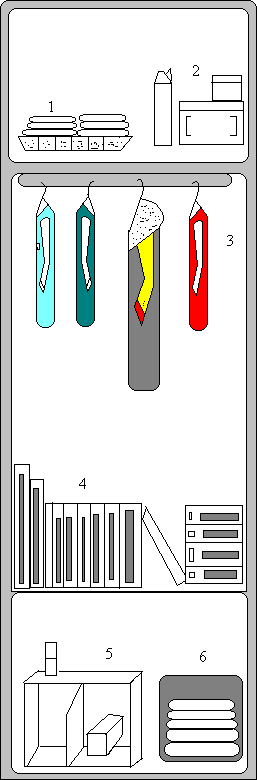 1-) Banyo havlusu, el ve yüz havlusu, iç çamaşırları düzgünce katlanarak yerine konulur. Günlük el- yüz havlusu askılığa asılır.2-) Tıraş takımları, diş fırça ve macunu, el sabunu kesinlikle plastik kutular içinde bulundurulur.3-) Ceket, gömlek, pantolon, palto vb. giyecekler askılığa asılarak konulur.4-) Kitaplar, defterler ve diğer ders araç ve gereçleri düzgünce istiflenerek konulur.5-) Kullanılmayan fazla ayakkabılar, boyanmış vaziyette, poşet içerisinde bulundurulur. (Ayakkabılar bahçede boyanacaktır.) Boya ve fırçalarda poşet içinde olacaktır.6-) Kirli çamaşırlarda mutlaka düzgünce katlanmış olarak poşet içerisinde bulundurulacak.7-) Dolap sürekli kilitli tutulup anahtar başkasına verilmez.8-) Dolap üzerlerine ve içine resim ve ders ile ilgisi bulunmayan broşür yazı asılmayacaktır.9-) Haftada bir dolap temizliği yapılacak.10-) İzinsiz dolap tamiri ve boya yapılmayacaktır.11-) Bu talimat dolap kapağının içinde asılı bulundurulacaktır.Yatakhane Nevresim Değiştirme PlanıPansiyon yatakhaneleri nevresim değiştirme kuralları ve planı aşağıdaki şekilde uygulanacaktır. Tüm öğrenci ve personelin kurallara ve plana titizlikle uymaları pansiyon sağlığı, disiplini ve hijyeni bakımından önemlidir.Nevresim Değişiminde Uygulanacak Kurallar:Planda belirtilen günlerde belirtilen yatakhanelerin nevresimleri değiştirilecektir.Belirlenen günlerde öğrenciler kirli nevresimlerini çıkartıp yatakhanedeki ilgili kutuya bırakacaklardır.Temiz nevresimleri öğrenciler görevliden alacaklardır.Değişim zamanı gelen tüm öğrenciler nevresimlerini değiştirecektir.Yırtık, kirli vb. nevresimler ayrılarak görevliye bildirilecektir.Nevresim değişim saati 16:00 ile 17:00 arasında yapılacaktır.Yatakhane Nevresim Değişim Planı:204-205-301-302 no’lu Yatakhaneler İki Haftada Bir Çarşamba Günü 303-304-305-306 no’lu Yatakhaneler İki Haftada Bir Perşembe GünüMADDE 15- Hastalanan Öğrenciler İçin Yapılacak İşlemler:Öğrenci hastalandığında mesai saatlerinde müdür yardımcılarına, mesai saatleri dışında nöbetçi öğretmene bilgi verilecektir.Acil durumlarda 112’den idareciler veya nöbetçi öğretmenler ambulans çağırılacaktırAcil durumda değilse; mutlaka bir gün önceden 182 Hastane Randevu Sisteminden veya İnternetten www.mhrs.gov.tr/ den randevu alınacaktır.Aldığı randevuya göre uygun zamanda müdür yardımcısı veya nöbetçi öğretmenden izin alarak okuldan ayrılarak hastaneye gidecektir.Talimatlar dışına çıkan öğrenciler hakkında disiplin işlemi uygulanacaktır.Rapor(istirahat) alan öğrenciler pansiyondan gün boyu çıkamaz.Sevkli olan öğrenciler muayene saatinden sonra derslere girmek zorundadır.Öğrenci okul dışındayken acil tıbbî müdahale yapılması gerekirse, hemen pansiyon idaresine telefon edip bilgi vermelidir. Böyle bir durumda nöbetçi öğretmenlerden biri, öğrencinin tedavi gördüğü hastaneye gider.Hastalık İstirahati UygulamasıÖğrenci rapor alınmışsa idarenin bilgilendirerek bu süreyi evci olarak da kullanabilir. Bunun için öğrenci velisinin belgegeçer ile dilekçe göndermesi gereklidir.Hastalık istirahatini pansiyonda geçirecek öğrencilerimiz revir durumu uygunsa revirde veya idarenin belirlemiş olduğu mekânda istirahat edebilirler. Etütlere katılmazlar. Hastalığın durumuna göre yemekleri nöbetçi öğrenci tarafından kendilerine getirilir veya öğrenci yemeğini kendisi alabilecek durumda ise öncelik kendisinde olacak şekilde yemekhane sırasına girerek alabilir.Etüt yoklamasına katılmadığı nöbetçi öğretmence kayda alınır.Hastalık istirahatli öğrenci çarşı iznine çıkamaz. İhtiyaçlarını idareye veya nöbetçi öğretmene bildirmek suretiyle karşılar.Öğrenci İlaçları Kontrol ve UygulamasıTüm ilaçlar pansiyon idaresine teslim edilmelidir.Reçetesiz satılmayan ilaçlar doktor reçetesiyle birlikte getirilmelidir.Öğrenciler aile hekiminin veya yetkili başka bir doktorun önermediği ilaçları almamalıdır.Hafta sonunu evinde geçiren öğrenci yeni bir ilaçla yurda dönerse, ilacı ve reçeteyi derhal pansiyon idaresine götürmelidir.Pansiyonda dolapta ilaç bulundurmak yasaktır. Bunun dışında yüzeysel olarak kullanılan krem veya sprey (boğaz, burun) tarzındaki ilaçlar bulundurulabilir.MADDE 16- Etüt Uygulamaları:Etütler, öğrencilerimizin ders hazırlıklarını yapabilmeleri için düzenlenmiş belli öğrencilerin bir arada yer aldığı bir ders etkinliğidir.Akşam etütlere alınan öğrencilerin tümünün mutlak suretle ders araç ve gereçleriyle etüt salonlarında bulunmaları sağlanır. Belletmen öğretmenler öğrenci başarı tablosundan faydalanarak özellikle başarısız dersi olan öğrencileri daha titiz bir şekilde gözlemeli ve derslerinde yardımcı olmalıdır.Etütlerde öğrencilerin gürültüsüz ve verimli bir çalışma yapmasını sağlamak için öğrencilerle ayrı ayrı ilgilenip, hangi derslere çalışıldığı gözlenir.Üniversite sınavlarına hazırlanan son sınıf öğrencileri tercihleri doğrultusunda gerek odalarında gerekse etütlerde ders çalışabilir. Bu öğrencilerin çalışma saatleri yat saatiyle sınırlı değildir.Ancak çalışmaları nöbetçi belletici öğretmenler tarafından gözlenir.Ödev yapmak ve kitap okumak için etütlerden sonra da izin isteyen öğrencilere izin verilmesi ve verilecek iznin süresi zaman çizelgesi ve belletici öğretmenlerin takdirindedir.Etüt TalimatıEtütlerde her öğrenci diğer arkadaşlarını rahatsız edecek her türlü davranışı yapmaktan uzak duracaktır.Etüt süresince etüt salonlarından çıkılmaz, koridorlarda gezilmez ve tuvalete gidilmez.Öğrencilerin telefonları etüt saatlerinde kapalı tutulur. (Telefonlar belletici öğretmene teslim edilir.)Veliler öğrencileri ders ve etüt saatleri dışında ararlar.Etüt arası hiçbir zaman izin alınmadan pansiyon dışına çıkılmaz.Etütlerde hiçbir şey yenilmez, içilmez.Etütlerde masalara, duvarlara ve sandalyelere hiçbir yazı yazılmaz. Etüt salonlarındaki eşyalara zarar verilmez. Aksi takdirde verilen zarar etüt salonunda çalışan öğrencilerden tanzim edilir.Etüt salonlarına dizüstü bilgisayarı götürülmesi kesinlikle yasaktır.Etüde mazeretsiz girmeyen öğrenciler hakkında disiplin işlemi uygulanır.Etüt salonlarından sandalyeler odalara kesinlikle çıkarılmaz.Etüt salonlarının düzeninden etüt başkanları sorumludur.Etüt Başkanı Görev TalimatıHer etüt salonunda bulunan öğrenciler arasından okul yönetimince bir öğrenci etüt başkanı olarak görevlendirilir. Ayrıca bir başkan vekili de görevlendirilir.Etüt zaman çizelgesinin uygulanmasını sağlar.Etüt yoklamasını yapar. Etüt çalışmasına gelmeyen öğrencileri nöbetçi veya belletici öğretmene hemen bildirir.Etüt çalışmalarının sağlıklı ve sessizlik içinde yapılmasını sağlar, disiplinsiz tutum ve davranışta bulunanları hemen nöbetçi öğretmen veya belletici öğretmene haber verir.Etüt salonunun temiz tutulması ve havalandırılması hususunda gereken itinayı gösterir, arkadaşlarına gerekli uyarılarda ve yaptırımlarda bulunur.Etüt saatinin bitiminde, salonda gerekli kontrolleri yapar, varsa, açık pencereleri kapatır, elektrikleri söndürür, etüt salonunun kapısını kapatarak ayrılır.Etüt başkanı gerekli gördüğü durumları pansiyon başkanına, görevli hizmetliye, belletici öğretmen veya müdür yardımcısına bildirir.Etüt başkanı izin ve benzeri nedenlerle görevi başında bulunmadığı zamanlarda görevi başkan vekili yürütür.Etüt salonlarından sıraların çıkarılmasını engeller.Etüt başkanı, pansiyon başkanına, görevli hizmetliye, belletici öğretmenlere, okul yönetimine karşı sorumludur.MADDE 17- Yemekhane ve Mutfak İşleri:Tabldotta bulunan yemeklerin malzemeleri bir gün öncesinden pansiyon yönetmeliğinde belirtilen ilgililer tarafından tartılarak çıkartılır.Çıkarılan erzaklar aşçı ve aşçı yardımcıları tarafından yıkanıp, temizlenir ve ıslatılacak olan bakliyatlar suya konulur.Sabah kahvaltılısı aşçı tarafından saat 06.10’da hazırlanır.Aşçı yardımcıları da gerekli hazırlıkları saat 07.00’a kadar yaparlar. (Ekmek doğranması ve servisin hazırlaması gibi.)07.10’da kahvaltı saati başlar, bütün öğrencilerin kahvaltı yapmaları sağlanır. Yemekhane masalarının, çatal, kaşık ve servis tabaklarının yıkanması ve yemekhanenin iç temizliği aşçı yardımcısı/hizmetliler tarafından yapılır.Aşçı, sabah kahvaltısından sonra öğle ve akşam yemeklerinin pişirilmesi için hazırlıklarını yapar ve pişirir.Yemek öğrencilere yedirilmeden önce son kontrol yapılarak numunesi “numune saklama kabına, belletici öğretmen ve aşçı tarafından konularak yönetmeliğe uygun bekletilmesi sağlanır.Yemekhane TalimatıYemekhane, pansiyonumuzun ortak kullanım alanı olduğu için bu bölümde her öğrencimizin başkalarının da haklarını gözeterek hareket etmesi gerekmektedir. Yemekhane görevlilerine ve nöbetçi öğretmenlere karşı saygılı olmak, intizam içinde yemeğini almak, aksayan yönler varsa bunu usulünce yetkililere aktarmak daha güvenli ve rahat yasayabilmemiz için son derece önemlidir.Yemek saatleri sabah, 07.10-07.50, öğle, 12.20 –13.20 ve akşam, 18.00 – 18.45 saatleri arasındadır.Yemekhanede yemekler düzenli bir sıraya geçerek alınır. Sessiz olmak, gürültü yapmamak, büyüklere saygı göstermek esastır.Öğrenciler kesinlikle mutfak kısmına geçmezler.Yemekhane yemek yendikten sonra hızlı bir şekilde boşaltılır ki diğer öğrenciler de yemek alabilsinler.Öğrenciler, yemekte yiyecekleri kadar ekmek alırlar. Ekmek israfı yapmazlar.Yemekhane malzemeleri yemekhane dışına çıkarılmaz. Malzemelere zarar verilmez, zarar veren öğrenciden tazmin edilir.Nöbetçi öğrenci yemek dağıtımında gerektiğinde görev alır. Nöbetçi, yemekhane görevlileriyle uyum içinde hareket eder.Yemek sunumu yapan personel kişisel hijyenlerine özen gösterecektirYerlere dökülen her türlü madde hemen temizlenecektirTemizlik esnasında yemek artıklarının su giderlerine boşaltılması, atık maddelerin su giderlerini tıkaması adına gerekli önlemler alınacaktırSıcak kap ve malzemeler çıplak elle tutulmayacaktırAğır malzemeler iki kişi tarafından kaldırılacak veya taşınacaktırYemek servisinin tamamlanmasından sonra yemekhanenin genel hijyen ve temizliği yapılacaktırTemizlik amaçlı kullanılan bez vb. malzemelerin devamlı temiz olması sağlanacaktır.El becerisine dayanan kabuk soyma, doğrama vb. bıçakla yapılan çalışmalarda dikkatli olunacak, bıçak saplarının çatlak olmamasına dikkat edilecektirÇatal, kaşık, bıçak, bardak gibi malzemelerin bulaşıkhanede temizliğine özen gösterilecek, iyice temizlenmemiş olanlar servise konulmayacaktırMeyve vb. servisi yapılması gereken gıdalar iyice yıkanacaktırHer türlü israftan sakınılacaktır.Yemekhane salonunun tabanı hizmetli/mutfak personeli tarafından sık sık kurulanarak kayganlığı giderilecektirYemekhane salonunda koşmak, şakalaşmak yasaktır.Mutfak Temizlik TalimatıMutfağın temizliği, doğrudan doğruya sağlığımızı ilgilendirdiği için, azami derecede itina etmemiz gerekir. Bu bakımdan mutfağın temizliğini 4 ayrı bölümde belirteceğiz.GÜNLÜK TEMİZLİKBulaşıkların yıkanması ve ocağın temizlenmesi,Buzdolabındaki yiyeceklerin bakımı,Dolap üstlerini temizlemek ve masaların temizliğini yapmak,Lavabonun temizlenmesi,Rafların düzeltilmesi, alet ve araçların muntazam tutulması,Çöp kutusunun boşaltılması,HAFTALIK TEMİZLİKBuzdolabının buzlarının temizlenmesi, eritilmesi, (şayet buz varsa)Ocağın temizlenmesi,Ekmek kutularının temizlenmesi ve havalandırılması,Rafların ve dolapların çekmecelerin temizlenmesiRafları ve dolapları yerleştirmeden önce kavanoz ve kutuların silinmesi,Kapı ve pencere tozunun silinmesi,Elektrik lambalarının tozunun silinmesi,Lüzumu halinde camların silinmesi,ı) Yerin iyice süpürülüp, yıkanıp temizlenmesi,AYLIK TEMİZLİKErzakların kontrolüBiten erzakların yerine konulması,Mutfakta biten erzakların, kutu, kavanoz, torbaların, temizlenip yıkanıp, kurulandıktan sonra erzakların yerleştirilmesi,MEVSİMLİK TEMİZLİKPerdelerin yıkanması,Duvarların temizlenmesi, (yağlı boya veya badana)Mutfakta kullanılan dolap, masa ve sandalye, tabure vs. gibi eşyaların yapıldıkları materyale göre temizliği, boya ve cilaların icap edenlerin onarımı.Yiyecek maddelerinin güneşletilip havalandırılması,Mutfağın temizliği ile ilgili olarak 4 bölümde belirtilen plana göre temizlik ve bakım işlerinin daha düzenli olarak görülmesini sağlayacaktır. Aynı zamanda enerji ve zaman kaybını da önlemiş olacaktır.Mutfak Emniyet TalimatıPansiyonda en çok kaza olan yer mutfaktır. Muhtelif işleri görürken gerekli emniyet tedbirlerini almayacak olursak maddi ve manevi bir çık zarara uğranabilir.Mutfakta çalışırken aşağıdaki hususlara dikkate edilmesi gerekir.İçinde patlayıcı ve çabuk alev alacak (Benzin, İspirto, Gaz vs.) maddeleri mutfağa sokmayınız.Yüksek yerlerden bir şey alacağınız vakit sağlam sandalye veya tabureye çıkınız, ayaklarınızın ucunda yükselmeyiniz.Mutfaktaki yemek pişirme ocaklarını yakarken gerekli emniyet tedbirlerini almayı unutmayınız. Önce kibrit yakınız sonra gazı açınız.Yerleri sık sık temizleyiniz.Bıçakları kullanırken, muhafaza ederken dikkatli olunuz. Bıçakları ayrı yerde saklayınız.Ocak üzerinden, fırından alacağınız her şey için kuru tutaç kullanınız.Kutu açarken mutlaka açacak kullanınız.Havagazı ve benzeri ocakları kullanırken gazın boş yere çıkmamasına ve işiniz bittikten sonra düğme ve musluğu kapatmayı unutmayınız.Perde, havlu, bulaşık yıkama ve kurutma bezlerini ateşe yakın bir yere koymayınız.Elektrik ocaklarını ıslak yere koymayınız ve ıslak elle dokunmayınız.Şofbeni yakarken yağların alev almamasına son derece dikkat ediniz.Kızartma yaparken yağların alev almamasına son derece dikkat ediniz.Yiyeceklerin yanına temizlik malzemelerini koymayınız. Hem koku siner hem de herhangi bir yanlışlığa ve kazaya sebep olabilirsiniz.Mutfakta çalışmaya giderken üzerinizde iğne bulundurmayınız.Kibriti söndürmeden çöp kutularına atmayınız.Mümkünse yangın söndürecek küçük bir aracı mutfağın bir köşesinde bulundurmaya çalışınız.Mümkünse gaz kaçaklarını belirten cihaz kullanınız.Diğer kazaları önlemek için kaza olduğu anda telaşlanmayıp hemen tedbirlerinizi alınız.Aşçı Görev TalimatıAşçı çalışmalarında diyet uzmanına diyet uzmanı yoksa müdür yardımcısına karşı sorumludur.Günlük tüketim maddeleri tabelasına göre kendisine teslim edilen besin maddelerini (varsa diyet uzmanının gözetim ve denetimi altında) mevcut listeye göre en iyi şekilde pişirip hazırlamak, kalitesini ve görüntüsünü bozmadan dağıtmak.Teslim aldığı besin maddeleri bozulmayacak şekilde saklamak ve eksiksiz olarak hazırlanması, tamamen sarfına ve ziyan edilmemesini sağlamak.Mutfakta kullanılan bütün bakır kapların ve gereçlerin daime kalaylı ve temiz bulunmasına dikkat etmek, mutfağın genel temizlik ve çalışma disiplinini sağlamak.Self servis olarak dağıtımı yapılan yiyeceklerin artan kısmı için yemek almak isteyenlere duyuru yapmak ve artan yiyecek olduğu takdirde tutanak yapmak. Aşçı yardımcısı/hizmetli ile birlikte imzalamak.Mutfakta bulunan makine ve avadanlıkların temiz bakımlı ve kullanıma hazır halde bulundurulmasının sağlanması.Hazırlanan yemekler Okul Müdürü ilgili Müdür Yardımcısı ve yemekhane nöbetçi öğretmenince kontrol edilmeden dağıtımın yapılmaması.Ekmekler dilim halinde hazırlanarak herkesin yiyeceği kadar olması zayiatın en aza indirilmesinin sağlanması.Yemek dağıtım işleminin bitiminden itibaren kullanılan makine ve mutfak malzemelerinin bakım ve temizliğinin yapılması.Okul mutfağına tabela dışında hiçbir yiyecek sokulamaz ve özel yemek pişirilemez.Yemekhane dışına yemek ve erzak çıkarılmaz, yemek zamanları dışında yemek verilmez.Hazırlanan yemeklerden birer porsiyon 48 saat buzdolabında bekletilmesinin sağlanması.Mutfakla ilgili olarak kullanılan makine ve avadanlıkların arızalarının giderilmesi veya giderilmesi için ilgili Müdür Yardımcısının haberdar edilmesi.Mutfakta çalışan personelin 6 ayda bir sağlık kontrolünden geçirilmesi, gerektiğinde sağlık raporunun denetim için yanında bulundurulması.Mülki amirce lüzum görülecek zamanlarda yapılan fazla çalışmalar için fazla mesai ücreti ödenmesi esastır. Ücret ödemesi yapılamadığı takdirde yaptığı fazla çalışma kadar izin verilir. Bu izin yıllık izne ilave edilir.Mutfak bölümünün emniyete alınması, yedek anahtarın ilgili müdür yardımcısında bulundurulmasıOkul müdürlüğünce verilen yazılı ve sözlü emirlerin yerine getirilmesi.Bulaşıkçının Görev ve SorumluluklarıMutfaktaki her türlü tabak, tencere, tava, çatal, bıçak, kaşık ve bardağın temizliğini sağlamak,Bulaşıkhaneyi ve mutfağı temiz tutmak,Bulaşıkhane ve mutfağın çöpünü torbalamak ve belirli aralıklarla dökmek, 4- Mutfak eşyalarını dikkatli kullanarak kırılmasını ve kaybolmasını önlemek, 5- Yeterli miktarda bulaşık deterjanı ve temizlime malzemesi bulundurmak,Bulaşık makinesi ve bulaşık teknesinde uygun deterjanın kullanılmasını sağlamak ve deterjanın seviyesini kontrol etmek,Duvarların, tezgâh üstlerinin ve yerlerin temizliğini sağlamak,Tüm tabak, kap, tava, çatal kaşık bıçak, cam malzeme ve mutfak gereçlerinin envanterini tutmak,Mutfak içinde güvenli, temiz ve düzenli geçiş (yürüyüş) yolları oluşturmak,İşin yoğun olmadığı zamanlarda mutfakta hazırlık işine yardım etmek,Her zaman için bulaşık alanını, mutfağın zeminini, çalışanların tuvaletlerini, mola ve depo alanlarını lekesiz biçimde temiz tutmak,Arka kapı ve çöp dökme alanlarını temiz tutmak, bu alanların çöpten arındırılmasını sağlayarak, kemirgen hayvanların sağlıksız ortam yaratacak şekilde buraya yuvalanmalarını önlemek,Pansiyon Bahçesinin tertip, düzen ve temizliğini sağlamak,Yiyeceklerin konduğu yüzeyleri temizlemek,Hijyen sağlanmaya çalışırken tüm temizlik malzemelerini, böcek öldürücüleri, zehir ve diğer kimyasalları yiyeceklerden uzakta depolamak,Tüm kap ve tavaları, yiyecek muhafaza kapları ve tepsileri temizledikten sonra ters çevirmek,Tüm mutfak ekipmanını, fırınların kulplarını ve içini düzenli olarak temizlemek,Ayrıca iyi bir bulaşıkçı görevlerini aksatmadan yaparak bütün personeli destekleyebilecek kapasitede ve iş hacminin gerektirdiği çabuklukta çalışabilmelidir.Okul Müdürünün, Müdür Yardımcısının, Nöbetçi Öğretmenin ve Aşçının vereceği diğer işleri yapmak.MADDE 18- Temizlik İşleri:Öğrenciler odalarının, etütlerinin ve banyo yaptıktan sonra banyolarının temizliğinden sorumludurlar. Buraların temizliği için yurt başkanları ve ilgili görevli öğrenciler nöbetçi listesi hazırlar ve temizliğin yapılması takip edilir. Görevini yapmayanlar suç işlemiş sayılırlar.Hizmetliler Kendilerine verilen ünitelerin temizlik işlerini temizlik rehberindeki günlük, haftalık, aylık, yarı yıl ve yaz tatili planlarına göre en iyi şekilde yapar. Kendilerine verilen temizlik araç ve gereçlerinin temiz, ekonomik ve sağlık kurallarına uygun bir şekilde kullanılmasından ve bakımından sorumludur.Pansiyon müdür yardımcısı ve belletici nöbetçi öğretmenin kendisine vereceği diğer temizlik görevlerini yapar.Hizmetlinin görevleri şunlardır;Yatakhane, WC, merdiven ve koridorların temizliğini yapmak.Çarşaf ve nevresimleri yıkamak, kurutmak ve depolamak.Her on beş günde yıkanmış nevresimleri öğrencilere dağıtıp kirlileri toplamak.Öğrenciler kahvaltı sonrası temizliklerini yaptıktan sonra yatakhanelerde kimseyi bırakmamak ve yatakhaneyi kilitlemekİçeride kalarak yatakhane temizlikleri ile WC, banyo temizliklerini yapmak, çöp kovalarını boşaltmak.Düzeltilmeden bırakılan yatak var ise düzeltmek ve ilgili öğrenciyi rapor etmek.Öğrencilerin dolaplarını belletici öğretmenler ile birlikte kontrol ederek verilen alana uygun yerleşim var mı? Yasaklanmış madde var mı? Kontrol etmek ve rapor etmek.Öğrencilerin katlara ayakkabı ile çıkmalarını önlemek.Öğrencilerin pis, kirli ve kokan çoraplarla katlarda dolaşmalarına mâni olmak.Kokulu çorapların dolaplarda bulundurulmasını önlemek.Yatakhaneleri havalandırmak.Dolap üstlerine malzeme konulmasını önlemek.Dolaplara gıda maddesi konulmasını, bulundurulmasını ve mutfak malzemelerinin katlara çıkarılmasını önlemek.Gündüz, sabah temizliğinden sonra, hangi nedenle olursa olsun yatakhanelere öğrenci çıkarmamak, yatakhaneleri açmamak,Pansiyonun çevre temizliğini yapmak, gerekli emniyet tedbirlerini almak.Belletici öğretmenler ve ilgili müdür yardımcılarının vereceği görevleri yerine getirmek.Kalorifer dairesi ile ilgili hizmetleri yapmak, temiz ve düzenli tutmak,Tesisatı kontrol altında bulundurmak, ısıyı ayarlamak,Yakıt durumunu ilgililere bildirmek,Kalorifer tesisatının korunmasına özen göstermek, arızaları zamanında amirine bildirmek,Kazan yanarken görevi başında bulunmak,Tesisatın suyunu tamamlamak, bacayı temizlemek, kazan dairesinde bulunan alet ve edevatı korumak,Kaloriferin çalışmadığı zamanlarda idarece verilecek işleri yapmak.Okul müdürlüğünce verilen diğer görevleri yapmak.MADDE 19- Çamaşır Yıkama İşleri:İl dışından gelen ve pansiyonda kalan öğrenciler, çamaşırlarını beyazlar ve renkliler ayrı ayrı veisimleri yazılı olarak filelere katarlar. Cuma günleri çamaşırhane girişine bırakırlar. İlgili personel bu çamaşırları alır, yıkar, kurutur ve öğrenciye okul çıkışı teslim eder.Nevresimler, çarşaflar ve yastık kılıfları kirlenince il dışından gelenlerinki okulda yıkanır. İl içinden gelenler ise evlerinde yıkatırlar. Nevresim değişim planına uygun olarak öğrenciler hareket ederler.Çamaşırların yıkanması ve asılması esnasında nöbetçi öğrencilerden yararlanılır.Çamaşırhane Görevli Öğrenci TalimatıOkul müdürlüğünce iki öğrenci çamaşırhane sorumlusu olarak görevlendirilir.Bu öğrenciler çamaşır ve kurutma makinelerinin bakımı ve kontrolünden sorumludur.Çamaşırhane sorumlusu öğrenciler çamaşırhaneyi Cumartesi günü saat 10.00 – 17.00 arası açık bulundururlar. Acil durumlarda nöbetçi öğretmen ve belletici öğretmenden izin alınarak çamaşırhane açılabilir.Çamaşırlar okul idaresi tarafından uygun görülen makinelerde kullanma talimatları doğrultusunda yıkanır.Çamaşırhanede temizlenmesi uygun görülmeyen battaniye, halı, yatak yıkaması pansiyon personelince yapılır.Çamaşır makinelerinde ayakkabı vb. eşya kesinlikle yıkanmaz.Öğrenciler çamaşırlarını makinelerde yıkayıp makinelerinde kuruturlar.Öğrencilerin ihtiyaç duyacağı çamaşır deterjanı çamaşırhanede hazır bulundurulur.Arızalı çamaşır ve kurutma makineleri ivedilikle pansiyondan sorumlu müdür yardımcısına iletilir.Çamaşırhanenin tertip ve düzeni çamaşırhanede görevli öğrencilerin sorumluluğundadır.Sorumlu öğrenciler çamaşırhaneyi kullanan öğrencilerin çıkarken kirli eşyalarını bırakmamalarını sağlarlar.Çamaşırhane sorumlusu öğrenciler görevlerinde pansiyon Müdür Yardımcısı, nöbetçi öğretmen, belletici öğretmen ve pansiyon başkanına karşı sorumludurlar.MADDE 20- Banyo İşleri:Haftada en az bir kez banyo yapmak zorunludur.Banyoya, havlu ya da bornoz götürülür.İhtiyaç banyosu için sabah erkenden kalkılır ve kalorifer kazanındaki su kullanılır. Diğer öğrencilerin ihtiyaçları için su az kullanılır.Banyo süresi en az 10, en fazla 20 dakikadır.Banyoya girmeden önce banyo terliklerinin giyilmesi zorunludur.Banyoya girmeden önce soyunulmaz. Banyo içerisine eşofman veya gecelikle girilir.Banyo başkanının uyarı ve ikazlarına uymak zorunludur.Banyoda yüksek sesle konuşulmaz, gürültü yapılmaz.Çıkarken banyo temizlenir, içeride çamaşır bırakılmaz.Banyodaki malzemeler dışarı çıkarılmaz.Yatakhanelere bornoz veya havlu ile çıkılmaz.Su israf edilmez.Banyo günleri Çarşamba ve Cumartesi günleridir. Ve banyo saatleri aşağıdaki şekildedir. Herkes sınıfının banyo saatinde banyoyu kullanmalıdır.MADDE 21- Televizyon Seyretme Talimatı:Hafta içi ve hafta sonu zaman çizelgesinde belirtilen serbest zamanlar dışında televizyon izlenmesi yasaktır.Televizyonu açıp kapamak öğrenci başkanı tarafından yapılacaktır. Korunması ve işleyişinden sorumludur.Televizyon cihazını kurcalamak, ayarlamak gibi karıştırma yapan öğrenciler hakkında kovuşturma yapılacağı bilinmelidir.Etüt yapılan akşamlar, (ertesi gün ders yapılacak zamanlarda) televizyon çay saati süresince açık kalacaktır.Yayınların izlenmesinde, televizyon cihazının çok yakınına kadar sokularak oturma ve itişmelere yer verilmeyecek ve bir düzen içinde izlenecektir.Milli maçlarımız veya Milli Bayram günleri yayınlarının izlenmesi istekleri okul idaresinin iznine bağlıdır.Belletici öğretmen, televizyon yönergesinin uygulanmasını takip edilecektir.Nöbetçi belletici öğretmen tarafından izlenmesi sakıncalı görülen yayınların izlenmesi engellenecektir.Yatma saati olan saat 23.00’den sonra televizyon izlenmesi yasaktır. Ancak özel durumlarda Milli maç, Milli ve Dini bayramlarda nöbetçi belletici öğretmen sorumluluğunda televizyon izlenmesine izin verilebilir.Televizyon izleme yerini kirletmek, kabuklu çerez yemek yasaktır.Bu yönergeyi pansiyon müdür yardımcısı ve nöbetçi Belletici öğretmenler uygular ve kontrol eder.MADDE 22- Okuma Salonu Kullanma:Raflardan alınan kitaplar tekrar aynı yerlerine koyulacaktır, kitapların sırası karıştırılmayacaktır.Alınan kitaplar Okuma Salonu dışına çıkarılacaksa bundan Okuma Salonu görevlisinin haberi olacaktır.Alınan kitaplar mutlaka Okuma Salonu defterine işlenecektir.Öğrenciler kitapların yırtılmamasına özen göstereceklerdir.Okuma Salonunda ders yapan sınıflar, Okuma Salonunu temiz kullanacaklar, yerlere çöp, kağıt… gibi görüntüyü bozan şeyler atmayacaklar, atılmasına müsaade etmeyeceklerdir.Öğrenciler masanın üzerinin temiz olmasına dikkat edeceklerdir; masaların üstünü sık sık sileceklerdir.Sandalyeler çıkışta düzenli bir şekilde yerlerine koyulacaktır.Okuma Salonu hepimizindir; bu konuya herkesin duyarlı olması ve bu talimata uyması gerekmektedir.MADDE 25- Tuvalet Kullanımı:Tuvalete girmeden önce yatakhane terlikleri çıkarılır.Tuvalete çorapla girilmez.Konuşulmaz, şarkı – türkü söylenmez. Bir şey yenilmez.Çıkarken sifon çekilir ve leke, pislik bırakılmaz.Mutlaka tuvalet kâğıdı ve havlu kullanılır.Çıktıktan sonra eller sabunla yıkanır.Tuvaletin havalandırılması sağlanır ve tuvalete koku giderici konulur.Tuvalet musluklarından su içilmemelidir.Kullanımdan sonra musluklar kapatılmalıdır. Su israf edilmemelidir.Tuvalette şaka yapılmaz, çevreye su sıçratılmaz.Kapılara, duvarlara yazı yazılmaz.Bozuk, kırık, arızalı kısımlar pansiyon başkanına, nöbetçi öğretmene ve idareye bildirilir.MADDE 26- Ütü İşleri ve Ütü Odası Kullanımı:Ütü işlemi Cuma ve Cumartesi günleri yapılır.Bunun dışında gerekli zamanlarda belletici nöbetçi öğretmenden izin alınarak ütü işi yapılacaktır.Ütü kullanılırken suları kontrol edilecek, eksik ya da yok ise suları doldurulacaktır.Ütü kullanılırken herhangi bir tehlike durumuna karşı dikkatli olunacaktır.Ütü işlemi bittikten sonra pansiyon başkanına haber verilip ütü odası kilitlenecektir.Ütü işlemi bittikten sonra ütü odasında herhangi bir malzeme bırakılmayacaktır.Pansiyon başkanın haberi olmadan ütü işlemi yapılmayacaktır.Ütü odası ders çalışma, ayakkabı boyama, resim yapma vs. gibi amacının dışında kullanılmayacaktır.Ütü yapılırken başka işle meşgul olunmayacaktır.Ütü işi bittikten sonra fiş prizden çıkarılıp gerekli güvenlik önlemleri alınacaktır.Yukarıdaki uyarılara titizlikle uyulacaktır.MADDE 27- Kalorifer Kullanımı:Kalorifer ve buhar kazanları 2166 sayılı Tebliğler Dergisi’nde yayımlanan “Milli Eğitim Bakanlığı Kalorifer Kazanları İle Tesisatları Çalıştırma Ve Bakım Kılavuzu”na göre yapılır.Kaloriferci Görev ve SorumluluklarıA . KÖMÜRLÜ KALORİFER KAZANLARININ ATEŞLENMESİNDEN ÖNCE YAPILACAK İŞLER:Duman boruları, alev boruları, ızgaranın bulunduğu mahal temiz olmalı, yani kül veya cüruf ızgara aralarını tıkamış ise süngü veya şiş ile temizlenmeli, küllükte biriken kül alınacaktır.Kazan suyunun tam olduğu kontrol edilmeli, eğer tesisat dolu ise hidrometrenin siyah ibresi kırmızı ibre üzerinde bulunur. İlk doldurma ise haberci borusundan suyun aktığı gözetlenmelidir 3.Kazanda ve avandalıklarında su kaçağı olup olmadığı kontrol edilecektir4.Kazana giren ve çıkan devreler üzerindeki vanaların açık olması gerekir.B. KÖMÜRLE ÇALIŞAN KALORİFER KAZANLARININ ATEŞLENMESİ:Temizlenmiş kazan ızgarası üzerine talaş ve küçük odun parçaları döşemeli, üzerine odun koyarak ateşlenecektir. Odunlar yandıktan sonra korlar ızgaranın her tarafına müsavi şekilde dağıtılmalıdır. Bunun üzerine ince bir tabaka kömür atılmalıdır. (İri taneli) Bu kömürler yandıktan sonra kâfi miktarda kömürle doldurulmalı, ocak kapağı kapatılmalı, hava ve küllük kapatılmalı, hava ve küllük kapağı açık bulundurulmalıdır.Kömür ızgara üzerinde her tarafta aynı kalınlıkta olmalıdır. Bir tarafta yığılı olmamalıdır. 3.ISLAK, KARLI VEYA DONMUŞ KÖMÜR KAZANA ATILMAMALIDIR. Bu çok olup ocak içinde bazı çatlamalara neden olur.Kömür kazanlarında ilk ateşleme, kazan varsa, bu kazan ocağından alınacak bir kürek alevli kömürün, ateşlenecek ocak içindeki kömürün üstüne konulmasıyla yapılmalıdır.Izgara iyice ateşlendikten sonra küllük ve hava kapakları kömürün yanışı normal olacak şekilde ayarlanmalıdır.C.KÖMÜRLE ÇALIŞAN KALORİFER KAZANLARININ İŞLETME ANINDA KONTUROLÜ:Ateşçinin kazanı ön cephesindeki gözetleme deliğinden kömürün yanışını kontrol etmesi gerekir. Ocak içinde yanan kömürün turuncu renkte olması, alev uçlarının açık sarıya dönüşmesi, YANMA SONUCU BACADAN MAT BEYAZ RENKTE DUMAN ÇIKMASI LAZIMDIR.Izgara aralarından sızan ışıktan kömürün yanışı kontrol edilecek, ışığın sızmaması ve yanan kömürlerin üzerinde küllenme tespit edildiğinde kömür karıştırılmalıdır. Bu esnada baca damperi mutlaka iyice açılmalıdır.Ocak içindeki kömürün yanmasında gerekli olan taze havanın iyi ayarlanması gerekir. Küllük ve hava kapaklarının çok açık olması kömürün yanışını istenmeyen yönde hızlandırır. Çok az açık yahut kapalı olması kömürün sönmesine, tam yanmanın olmamasına ve siyah Renkli baca gazı çıkmasına neden olur.Suyun sıcaklığı düşürülmek isteniyorsa baca damperinin ¼ oranında açık tutulması kömürün yanışını yavaşlatır. Başka bir usul yanan kömür üzerine biraz kömür tozu serpiştirilecektir.Dışardaki hava ısısı ne olursa olsun oda sıcaklıklarının sabit olmasına dikkat edilecektir.Kömür yanışı hızlandırmak isteniyorsa, kül alma kapağı bir miktar kapatılmak suretiyle baca damperi tam açılmalı ve kömür süngü ile karıştırılacaktır.Kömürün sönmemesi için baca damperi hiçbir zaman tam olarak kapatılmayacaktır.Kollektör veya dağıtım borusu üzerindeki havalıktan (pürjörden) hava her gün alınacaktır.Kazan faaliyette iken hiçbir şekilde boru, vana gibi elemanların tamiratı yapılmayacaktır. 10.Kazan faaliyette iken duman borularından birinin patlaması (su sızması)halinde kazan derhal söndürülecektir.Kazanın kömür atma kapağı devamlı kapalı tutulmalı ve yalnız kömür atılacağı veya ateş düzenleneceği zaman açılmalıdır.SICAK SULU BU KAZANLARDA KAZAN SUYUNUN 90oC DERECEDEN YUKARI ÇIKARILMASITEHLİKELİDİR. Çıkması halinde kül kapağı kapatılıp kazanın ön kapakları açılmalıdır.Kazan dairesinde kuvvetli ve hareketli hava cereyanlarına mani olunmalı, icap ediyorsa pencereleri kapalı tutmalıdır. Kazan suyunun sıcaklığı dışındaki sıcaklığa göre ayar edilmelidir. (-15o C)MADDE 28- Pansiyon Başkanı:Pansiyon Başkanı Görev ve SorumluluklarıPansiyon başkanı, pansiyonun sağlıklı işleyişini takip etme, okul idaresi, nöbetçi öğretmen ve belleticilerden aldığı talimatlar doğrultusunda pansiyonun işleyişinden sorumludur. Okul idaresince görevlendirilir. Ayrıca bir başkan vekili de görevlendirilir.Pansiyon başkanı, oda sorumlularının görevlerini kontrol eder, yatakhane talimatının uygulanmasını sağlar, aksaklıkları okul idaresine bildirir.Pansiyon başkanı, etüt başkanlarını görevlerini kontrol eder, etütlerin zamanında ve sağlıklı yapılmasını sağlar, aksaklıkları okul idaresine bildirir.Pansiyon başkanı, pansiyon genel düzeninin sağlanmasında ve korunmasında okul idaresinin ve belletici öğretmenlerin yardımcısıdır.Pansiyon başkanı, yatılı öğrencilerle okul yönetimi arasında irtibatı sağlar.Pansiyon başkanı, okul idaresinin gerekli gördüğü hususları yatılı öğrencilere duyurur.Pansiyon başkanı, öğrencilerin izin vb. isteklerini müdür yardımcısına bildirir.Pansiyon başkanı, pansiyonda giderilmesi gereken aksaklık ve eksiklikleri, kontrol ve tespit ederek belletici öğretmenlere ve müdür yardımcısına bildirir.Pansiyon başkanı, pansiyonda görevli öğrencileri denetler, uyarılarda bulunur.Pansiyon başkanı, televizyonun açılmasından ve kapatılmasından sorumludur.Pansiyon başkanı, gerektiğinde bilgisayar odası sorumlularını ve çamaşırhane sorumlularını denetler.Pansiyon başkanının izin vb. nedenlerle görevi başında bulunamadığında görevi başkan vekili yürütür.Pansiyon başkanı, düzen ve işleyişle ilgili bütün yönergelerin yürütülmesinden sorumludur.Pansiyon başkanı belletici öğretmenlere ve müdür yardımcısına karşı sorumludur.MADDE 29- Ambar Memuru Görevleri:Ambar memuru pansiyonla ilgili işlerin yürütülmesinden müdür yardımcısına karşı sorumludur. (Okul Pan. Yön. Md.12)Ambar memurluğu görevi kefalete tabi vazifelerden olduğundan kefalet aidatı kesilmesinin sağlanması.Okula satın alınacak mal ve hizmetlerin tekliflerinin hazırlanması ihale talimatlarının ve işlemlerinin hazırlanması sonuçlandırılması için gerekli iş ve işlemlerin sağlıklı yapılması.Satın alınan malzemelerin muayene ve kabul iş ve işlemlerinin fatura esas alınarak yapılması Ayniyat Alındısı kesilerek esas ambar defterine kayıtlarının yapılması.Lüzum Müzekkeresi (İstek Kâğıdı) esas alınarak isteme çıkarma kâğıtları ile ambar defterinden çıkış işlemlerinin yapılması.Ambara giren Demirbaş eşyaları önce Demirbaş Eşya Esas Defterine çıkış yaparak özelliğine göre (A),(B),(C) demirbaş esas defterlerine kayıt edilmesi.Demirbaş eşya İCMAL (Tasnif) Defteri tutulması.Atölye ve işliklerle ilgili (B) demirbaş yardımcı defterlerinin tutulması.Demirbaş eşya yoğaltım defteri tutulması ve düşümlerinin işlenmesi (Tebeşir, kalem vs.)Ambarda bulunan malzemeler için ambar kartı tutulması ve günlük işlenmesi.Yatılı ve yarım yatılı öğrenciler ile ilgili olarak ambara giren ve ambardan çıkan malzemelerin kontrol defteri tutulması.Günlük yemek tabelasının hazırlanması ve kişi başına düşen miktarın Nöbetçi öğretmen ile birlikte çıkarılması, dosyalanması.Demirbaş Ambar Depo Sayım Cetvelleri tutanağının her mali yılbaşında çıkarılarak sonuçlandırılması.Fazla çıkan fiyatı bilinmeyen demirbaş eşyalar ile ilgili fiyat tespit tutanaklarının yapılarak kayıtlara geçirilmesi.Düşümü yapılacak demirbaşlarla ilgili olarak kayıttan silme müzekkerelerinin hazırlanması, yok etme tutanaklarının sonuçlandırılması.Demirbaş eşyaların uygun bölümlerine demirbaş numaralarının yazılması, odalara demirbaş eşya listelerinin asılması.Atölyelerce temrinden yapılan eşyalara imalat maliyet ve mamul eşya pusulası ile teslim alınarak okul ambarına fiyatlı olarak satışa hazır bulundurmak, satılan malzemelerin bedellerininM.T. E.G.ve yaygınlaştırma fonuna yatırarak dekont ve tutanakların dosyalanması.Ambar memuru kayıt işlemlerini günlük yapmak en geç 10 gün içerisinde sonuçlandırmak zorundadır.Satın alınan eşya, araç gereç, makine ve erzakın tesliminde hazır bulunmak muayene edilerek kabullerine karar verilen erzak, araç gereç, eşya ve makineyi ambar veya depoda özenle korumak, tutmak, gerekli olan yerleri usulüne göre vermek.Demirbaş eşya esas defteri kullanılmaya yarayan erzak, eşya, araç gereç ve makineye ait ambar ve depo esas defterini ve yatılı öğrenci eşya ve gerecini dağıtma defterinin tutulmasıDepo çıkış pusulalarını düzenlemek ve müdüre imzalattırarak malzemeyi vaktinde ilgililere vermek, okula yiyecek ve gerecin muayenesi ve teslimi için “Ayniyat Talimatnamesi” gereğince yapılması gereken işleri izleyip sonuçlandırmak, bu iş ile ilgili belgelerin saklanması.Okulla ilgili Sivil Savunma iş ve işlemlerinin yürütülmesi ile ilgili yazışmaların yapılmasıOkul Müdürlüğünce verilen yazılı ve sözlü emirlerini yerine getirilmesi.MADDE 30- Ambar Talimatı:Kuru depolama yapılan yiyecekler ile yatılı öğrenciler için gerekli olan malzemelerin bulunduğu okulun genel ambarından ayrı olan bölüme pansiyon ambarı denir.Özelliği bakımından aşağıda belirtilen hususların yerine getirilmesi gerekir.Ambarın hava akımı iyi olmalı ısı 15–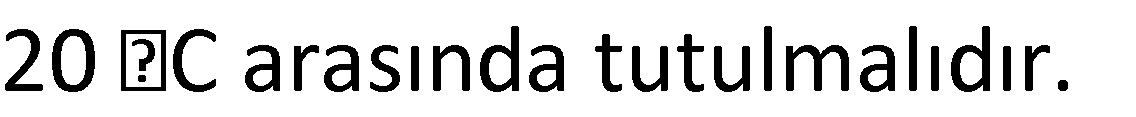 Ambar doğal havalandırma yapılmalı mümkün olmadığı takdirde aspiratör ile havalandırma yapılmalıdır.Depo mümkün olduğunca karanlık tutulmalı düşük wattlı kullanılmalıdır.Ambardan su ve buhar geçirilmemelidir. Nem oranı en çok %70 olmalıdır.Ambar duvarları girintisiz ve çıkıntısız olmalı, pencereler telli olmalı fare ve haşerelerin depoya girmesi engellenmelidir.Ambarda bulunan raflar temiz olmalı iki tarafından kullanılması için rafların ortada bulunması gerekir.Ambara çuvalla konulacak yiyecekler 15 cm yükseklikte platform üzerine konulmalı veya üzeri kapaklı ayrı ayrı büyük kapaklı kutular içine konulmalıdır.Ambarda memurun çalışması için bir masa ve sandalye ve dolap bulunmalı.Ambardan çıkacak malzemelerin ölümü için bir kantar ve sıvı ölçüm aleti bulunmalıdır.Ambarda insan sağlığına zarar vermeyecek şekilde haşere öldürücü ilaçlar ile temizlik malzemeleri bulundurulmalıdır.Ambarda bulunan malzemelerin günlük alımları işlendiği ambar kartı bulunmalıdır.Ambar yeni alınan malzemeler ile eski malzemeler birbirine karıştırılmamalıdır. Eskisinin bitiminden sonra yenisine başlanmalıdır.Ambar mutlaka çift kilit sistemi ile kapatılmalı anahtarın bir tanesi Ambar Memurunda diğeri Müdür Yardımcısında veya görevlendirilecek kişide bulunmalıdır.Kısa sürede bozulacak yiyecek maddeleri etler, balıklar ve diğer besin maddeleri soğuk hava depolarında ve dipfrizlerde saklanmalıdır.MADDE 31- Günlük Tabela Hazırlama ve Erzak Çıkartma İşleri:Yatılı öğrenci yemek tabelası düzenlemesi ve ambardan günlük erzak çıkarımı ile muayene kabul işlemleri aşağıda yazılı olduğu şekilde yapılır.Günlük tabelaya girecek kişi sayısını sorumlu müdür yardımcısı tarafından yemek listesine uygun tabela cetveli, miktar düzenlemesi, hazırlanır ve günlük kişi başı yemek maliyet çizelgesi hazırlanır.Günlük tabela çizelgesinde yazılı erzakın çıkarılması, çizelgenin okul müdürlüğüne onaylatılmasından sonra başlanır.Erzak çıkarımı her gün saat 12.30—13.00 arasında yapılır.Erzak çıkarımında ilgili müdür yardımcısı Nöbetçi belletici öğretmen, varsa ambar memuru, aşçıbaşı ve yemekhane nöbetçi öğrenci hazır bulunur.Çıkarılan erzakın tabela mevcuduna göre tam, sağlam ve temiz olmalarına dikkat edilir. Tadı ve miktar kontrolü yapıldıktan sonra aşçıya teslim edilir. (tutanak ile)Taze meyve ve sebzeler ile bozulacak cinsten günlük gelecek (balık-süt-yağ-yoğurt vb.) tabelaya konulmuş ise mutfağa tesliminden önce, muayene komisyon üyeleri tarafından kesin kontrolden geçmedikçe pişirilmeye ve yedirilmeye konulmaz.Sağlık şartlarına uygunluğu muayene ve kontrolden geçirilmeden mutfağa alınan ve yedirilmek üzere hazırlığa konulan erzakın akıbetinden aşçı ve varsa ambar memuru birinci derece sorumludur.Günlük erzak çıkarımı tamamlandıktan sonra tabela listesi ilgililerce (belletici öğretmen, nöbetçi öğrenci, aşçı) orada imza edilir. Mutfağa teslimi yapılan erzakın korunmasından teslim alan aşçı sorumludur.Erzak ambarına konulmak üzere pazarlık usulü ve ihale yoluyla satın alın yiyecek maddeleri her ne olursa olsun muayene komisyon üyelerinin kontrol ve kabulünden geçmedikçe ambara veya mutfağa alınmaz. Bu kaideye aykırı davranışlar kanuni kovuşturmaya nedendir.Tabelaya göre pişirilen ve yedirilmek üzere dağıtıma hazırlanan, yemek, dağıtım saatinden yarım saat önce tat ve lezzet kontrolü yapılması içi yemek numuneleri aşçı tarafından bir tepsiye konularak muayene getirilir.Öğle yemekleri pansiyon müdür yardımcıları tarafından, akşam ve sabah yemekleri Nöbetçi belletici öğretmen tarafından kontrol edilecektir.Erzak ambarı olarak kullanılan depo kapısı çift kilitli olarak kapatılır. Anahtarın biri ambar memurunda yoksa aşçıda, diğeri Pansiyon Müdür Yardımcısında bulunur. İzinli ayrılan anahtarı Müdür Başyardımcısına teslim eder.MADDE 32- Pansiyon Yönetiminde Öğrenci Görevleri Pansiyon Öğrenci Meclisi SeçimiYatılı kalan öğrenciler arasından ekim ayının birinci ve ikinci haftasında her sınıf devresinde bir başkan bir başkan yardımcısı olmak üzere toplam sekiz kişiden oluşan pansiyon öğrenci meclisi seçimi yapılır.Seçim süreci aşağıda belirtilen şekilde yürütülür.Seçim ile ilgili tüm iş ve işlemler pansiyon işleri müdür yardımcısı tarafından yürütülür.Ekim ayının ilk gününde öğrenci meclisi seçimi takvimi hazırlanarak pansiyon duyuru panosuna asılır. Bu takvim tüm iş ve işlemlerin ekim ayının ilk iki haftasında bitirilmesi öngörülerek hazırlanır. Bu takvimde aday dilekçelerinin alınma tarihleri, sandıkların kurulacağı yerler, seçim görevlileri, seçim kuralları gibi bilgiler yer alır.Okul müdürü, müdür başyardımcısı, rehber öğretmen, pansiyon işleri müdür yardımcısı ve öğrenci işleri müdür yardımcısından oluşan aday değerlendirme kurulunda aday dilekçeleri değerlendirilerek seçime katılacak kesin aday listesi oluşturulur.Seçim görevlileri öğrenciler arasından seçilir.Her sınıf devresi kendi adayı için oy kullanır.Gündüzlü öğrenciler oy kullanmazlar.Disiplin cezası alanlar, sigara içenler, okul ve etüt devamsızlığı bir yılda toplam 5 günü geçenler ( bu devamsızlık tespiti bir önceki yılın kayıtları esas alınır, 9. Sınıflar bu şartın dışında tutulacak), aday değerlendirme kurulunca adaylığı reddedilenler aday olamazlar.Oyların eşitliği durumunda aday değerlendirme kurulunun kararı esas alınır.Her sınıf devresinde en yüksek oyu alan aday başkan, ikincisi başkan yardımcısı olarak kabul edilir.Pansiyon öğrenci meclisi seçimden sonraki ilk beş gün içinde seçilen başkan ve başkan yardımcılarıyla birlikte pansiyon işleri müdür yardımcısının başkanlığında toplanarak çalışma takvimi oluşturulur.Pansiyon işleri müdür yardımcısı meclisin başkanıdır.Seçimle iş başına gelen öğrencilerin çalışmalarından verim alınamadığı takdirde, okul müdürü veya pansiyon müdür yardımcısı resen öğrenci görevlendirebilir.Meclis Üyelerini GörevleriMeclis üyeleri kendi sınıf devrelerindeki öğrencilerin başkanı ve sorumlusudur. Asli görevleri kendi sınıf devrelerindeki öğrencilerin her türlü sorunlarını meclise taşımak ve çözüm aramaktır.Meclis üyeleri bunun yanı sıra;Oda başkanlarını belirlemek, onlarla sürekli iletişimde olmak,Nöbetçi öğretmenlere yardımcı olmak,Örnek davranışlarda bulunmak,Öğrencilerin pansiyon iç yönergesine göre hareket etmelerine yardımcı olmak,Pansiyondaki demirbaş eşyayı korumak ve kollamak,Yatakhanelerin temiz düzenli kullanılmasını sağlamak; temizlik ve düzeni denetlemek,Etüt başkanlarını belirlemek, başkanlarla iletişim halinde olmak,İdare ve belletici öğretmenler tarafından verilen diğer görevleri yapmakla mükelleftir.Oda BaşkanlarıOdada kalan öğrencilerin teklifi, pansiyon öğrenci meclisinin uygun bulmasıyla her odaya bir başkan bir başkan yardımcısı seçilir. Odadaki öğrenciler oda başkanının sorumluluğundadır.Etüt BaşkanlarıEtüt başkanları, pansiyon öğrenci meclisinin uygun bulmasıyla her etüt salonunda bir başkan bir başkan yardımcısı olacak şekilde seçilir.MADDE 33- Diğer Hükümler:Bu yönergede belirtilmeyen hususlar okul idaresince ayrıca ilan edilecektir.Bu yönerge okul idaresi, pansiyon idaresi, belletici öğretmenler, pansiyon meclisi, öğrenciler tarafından uygulanacaktır.Yönerge 1 (Bir) eğitim öğretim yılı boyunca uygulanır.Hazırlayan       Emre MUT	UYGUNDURPansiyon Müdür Yardımcısı	   Seyfettin CERİTOkul Müdürü             ABDULKADİR ÖZCAN FEN VE SOSYAL BİLİMLER PROJE ANADOLU İMAM HATİP LİSESİ             ABDULKADİR ÖZCAN FEN VE SOSYAL BİLİMLER PROJE ANADOLU İMAM HATİP LİSESİ             ABDULKADİR ÖZCAN FEN VE SOSYAL BİLİMLER PROJE ANADOLU İMAM HATİP LİSESİ             ABDULKADİR ÖZCAN FEN VE SOSYAL BİLİMLER PROJE ANADOLU İMAM HATİP LİSESİ             ABDULKADİR ÖZCAN FEN VE SOSYAL BİLİMLER PROJE ANADOLU İMAM HATİP LİSESİ             ABDULKADİR ÖZCAN FEN VE SOSYAL BİLİMLER PROJE ANADOLU İMAM HATİP LİSESİPANSİYON GÜNLÜK VAKİT ÇİZELGESİPANSİYON GÜNLÜK VAKİT ÇİZELGESİPANSİYON GÜNLÜK VAKİT ÇİZELGESİPANSİYON GÜNLÜK VAKİT ÇİZELGESİPANSİYON GÜNLÜK VAKİT ÇİZELGESİPANSİYON GÜNLÜK VAKİT ÇİZELGESİBaşlamaBitişProgramYerAçıklamaHafta Sonu06:3006:45KalkışYatakhaneGerekli kişisel temizlik ve hazırlıklaryapılır. Okul giysileri giyilir ve ders araçları hazırlanır. Odalar temiz ve düzenli olarak terk edilir.Hafta Sonu Kalkış Saati 08:30 Olarak Uygulanır06:4507:10SabahNamazıÇok AmaçlıSalonNöbetçi öğretmen nezaretinde tümöğrenciler salona geleceklerdir.07:00-08:0007:1007:45KahvaltıYemekhaneNöbetçi öğretmen nezaretinde tüm öğrenciler mutlaka kahvaltıya geleceklerdir.08:30-09:3007:4508:00Okula GidişOkul BinasıSaat 08:00 da tüm öğrenciler belletici gözetiminde pansiyon binasını terk etmiş olacaklardır. Pansiyon kapıları kapatılır.10:00 - 12:30Banyo ÇamaşırYıkama12:0012:50ÖğleYemeğiYemekhaneNöbetçi öğretmenler nezaretinde öğle yemeği okul yemekhanesinde yenilir. Hafta Sonu Öğle Yemeği 13:00 daVerilecektir.İDARENİN UYGUN GÖRDÜĞÜ HAFTA SONLARI 12:00 İLE 16:45 ARASI ÇARŞI İZNİ VERİLECEKTİR.İDARENİN UYGUN GÖRDÜĞÜ HAFTA SONLARI 12:00 İLE 16:45 ARASI ÇARŞI İZNİ VERİLECEKTİR.İDARENİN UYGUN GÖRDÜĞÜ HAFTA SONLARI 12:00 İLE 16:45 ARASI ÇARŞI İZNİ VERİLECEKTİR.İDARENİN UYGUN GÖRDÜĞÜ HAFTA SONLARI 12:00 İLE 16:45 ARASI ÇARŞI İZNİ VERİLECEKTİR.İDARENİN UYGUN GÖRDÜĞÜ HAFTA SONLARI 12:00 İLE 16:45 ARASI ÇARŞI İZNİ VERİLECEKTİR.İDARENİN UYGUN GÖRDÜĞÜ HAFTA SONLARI 12:00 İLE 16:45 ARASI ÇARŞI İZNİ VERİLECEKTİR.YURDA SON GİRİŞ SAATİ 17:30 DADIR. BU SAATTEN SONRA GELENLER HAKKINDA İŞLEM YAPILACAKTIR.YURDA SON GİRİŞ SAATİ 17:30 DADIR. BU SAATTEN SONRA GELENLER HAKKINDA İŞLEM YAPILACAKTIR.YURDA SON GİRİŞ SAATİ 17:30 DADIR. BU SAATTEN SONRA GELENLER HAKKINDA İŞLEM YAPILACAKTIR.YURDA SON GİRİŞ SAATİ 17:30 DADIR. BU SAATTEN SONRA GELENLER HAKKINDA İŞLEM YAPILACAKTIR.YURDA SON GİRİŞ SAATİ 17:30 DADIR. BU SAATTEN SONRA GELENLER HAKKINDA İŞLEM YAPILACAKTIR.YURDA SON GİRİŞ SAATİ 17:30 DADIR. BU SAATTEN SONRA GELENLER HAKKINDA İŞLEM YAPILACAKTIR.17:0018:00Serbest ZamanPansiyon BinasıKişisel bakım ve temizlik yapılır. Pansiyon binası ve pansiyon bahçesi temizliği yapılır.17:30-18:0018:0018:45AkşamYemeğiYemekhaneNöbetçi öğretmenler nezaretinde akşam yemeği yenilir.18:00-19:0018:4519:00EtütHazırlıkPansiyon BinasıTüm öğrenciler her türlü ihtiyacını giderir ve etüt için tüm hazırlıklarını yapar.   (Akşam Namazı)18:45-19:0019:0019:401. ETÜTEtüt SalonlarıNöbetçi öğretmenler nezaretinde öğrenciler etüt yapar. Yoklama alınır. Etüt süresince öğrenciler etüt dışına çıkmazlar.19:00-19:4019:4020:00TeneffüsPansiyon BinasıÖğrenciler kişisel ihtiyaçlarını giderir. Etüt hazırlığını yapar. Nöbetçi öğretmen kontrolü sağlar.19:40-20:0020:0021:002. ETÜTEtüt SalonlarıNöbetçi öğretmenler nezaretindeöğrenciler etüt yapar. Yoklama alınır. Etütsüresince öğrenciler etüt dışına çıkmazlar.20:00-20:4521:0022:20Çay Saati Ara ÖğünYemekhane(Yatsı Namazı)Öğrencilere yemekhanede ara öğün menüsüne göre ikramında bulunulur.İkramlar yemekhane dışına çıkartılmaz.20:45-22:0022:2022:40Okuma SaatiÇok Amaçlı SalonNöbetçi öğretmenler nezaretinde çok amaçlı salonda kitap okunur. 22:00-22:2022:4023:00YatmayaHazırlıkYatakhaneÖğrenciler yatma hazırlıklarını ve kişiseltemizliklerini yaparlar. Yoklama alınır.22:20-23:0023:0023:00Yat SaatiYatakhaneTüm öğrenciler yatarlar. Işıklar söndürülür. Ders çalışmak isteyenler yoklamadan sonra etüt salonlarına geçerler. Ders çalışanlarda 24:00 da mutlaka yatarlar.23:00Banyo Yapacak SınıflarÇarşambaCumartesi9. Sınıflar18:30 – 19:3018:30 – 19:3010. Sınıflar19:30 – 20:3019:30 – 20:3011. Sınıflar20:30 – 21:3020:30 – 21:3012. Sınıfla21:30 – 22:3021:30 – 22:30